Назив евиденције: Додатна дозвола за коришћење возила која нису усаглашена са ТСИ  (Члан 28. ЗОИ)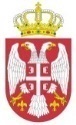 Република СрбијаДИРЕКЦИЈА ЗА ЖЕЛЕЗНИЦЕР. бр.Назив исправеНосилац исправеБројисправеНазив подсистемаДатум издавањаОграничења за коришћење1.ČKD 771.502-2(Т 669.1 502)„Комбиновани превоз“ д.о.о. Београд92 72 2 667 100-0RS512017001425.4.2017.2.ČKD T 466.292 54 2 742 076-3DESPOTIJA Beograd92 72 2 648 001-4340-516-5/17RS51201700292.8.2017.3.92 53 0 601532-0GFRS.A./EURORAIL LOGISTICS DOO92 53 0 601 532-0340-275-8/2017 RS512017003016.8.2017.8.01.2020.4.двопути багер серије ''V504 FC'', фабрички број 4617V5011,Београд’’DAMIBA Trade’’d.o.o.произвођача ’’VAIA CAR’’ S.p.A,  Република Италија99 72 9 900 300-1340-999-5/17RS542017001122.12.2017.5.DML T 212 0530(slovacka lok.-slovacka dozvola)Tatravagonka Bratstvo Subotica98 72 8 821 001-4340-335-8/2018 RS512018000614.5.2018.6.720.525-5( чешка дозвола)“Kombinovani prevoz“ Beograd92 72 2 646 002-4340-831/2018 (veza 340-560/2018)RS512018000820.6.2018.7.742-031DESPOTIJA Beograd92 54 2 742 031-8340-787-6/2018 RS512018000925.6.2018.8.60-1541-6EURORAIL LOGISTICS doo BeogradVlasnik GRUP PEROVIAR Roman92 53 0601 541-1340-950-6/2018 RS512018001112.9.2018.23.02.2021.9.62-1548-7EURORAIL LOGISTICS doo BeogradVlasnik GRUP PEROVIAR Roman92 53 0621 548-2340-951-6/2018 RS512018001212.9.2018.30.03.2021.10.060-EAElektrolokomotiva40-1014EURORAIL LOGISTICS doo BeogradVlasnik GRUP PEROVIAR Roman91530401014-2румунски број340-1198/2018 RS512018001319.9.2018.13.06.2023.11.Unimog U423BM405105, fabr.br.4476NIS  ad Novi Sad99 72 9 981 110-6340-285-8/2018 RS54201800045.7.2018.12.Unimog U423BM405105, fabr.br.4475NIS  ad Novi Sad99 72 9 981 111-4340-286-8/2018 RS54201800055.7.2018.13.060-EAElektrolokomotiva40-1021-1EURORAIL LOGISTICS doo BeogradVlasnik GRUP PEROVIAR Roman91530401021-7румунски број340-1285/2018RS512018001418.10.2018.14.060-EAElektrolokomotiva40-1006-2EURORAIL LOGISTICS doo BeogradVlasnik GRUP PEROVIAR Roman9153 0 401006-8румунски број340-1215-6/2018RS512018001525.10.2018.22.12.2025.15.742.045-8Pannon Raild.o.o. Subotica92 54 2 742 045-83401367-2/2018RS512018001631.10.2018.16.LE5100 kW, serije 060-EA40-1014-6, Elektrolokomotivaserije 461EURORAIL LOGISTICS doo BeogradVlasnik GRUP PEROVIAR Roman91 53 0401023-3340-269-4/2019RS512019000126.03.2019.18.01.2025.17.07077.1DEL,BDŽ serije 07NCL NEO CARGO LOGISTIC DOO Beograd92521407077-1340-115-8/2019(340-997/2018) RS512019000218.04.2019.18.DHL 040-DHCРумунијаEurorail Logistics d.o.o. Beograd 92 53 0810 763-8340-345-8/2019RS512019000927.06.2019.26.04.2022.19.Češka serijaDEL 742KOMBINOVANI PREVOZ DOO Beograd92 56 1 742 228-0340-852-6/2019RS512019001915.07.2019.20.(GB) BRC92TRANSAGENT OPERATOR91 53 0472 005-4340-424-8/2019 RS512019002530.07.2019.21.DHL1250AB PREVOZ d.o.o.Beograd92 53 0 810 935-2340-680-6/2019 RS512019003328.8.2019.19.05.2024.22.DEL 742-087Pannon Rail d.o.o. Subotica92 54 2 742 087-0340-811-8/2019 RS512019003410.09.2019.23.Simens tip ES64U2Transagent Operator d.o.o. Beograd91 80 6182 562-9340-1247-8/2019 RS512019003529.10.2019.24.LDH 570 KS040 DHFРумунијаEurorail Logistics d.o.o. Beograd 92 53 0852 009-5340-1553/2019(340-344-8/2019) RS512019003613.12.2019.09.04.2033.25.LDE 2100 KS060 DAРумунијаEurorail Logistics d.o.o. Beograd 92 53 0600 286-4340-1435-6/2019RS512019003713.12.2019.18.05.2022.26.LD 2100KS060 DAРумунијаPannon Rail d.o.o.Subotica 92 53 0601 656-7340-413-8/2019RS512019003825.12.2019.29.09.2023.27.DEL 742-269ČD 742.269-4Češka lokom.Lokotrans d.o.o. Subotica92 54 2742 269-4340-1443/2019(340-46-5/2020) RS512020000511.02.2020.28.DEL 742-159ČD 742.159-7Češka lokom.Lokotrans d.o.o. Subotica92 54 2742 159-7340-1442/2019(340-45-5/2020) RS512020000611.02.2020.29.Нова електро локомотинаVECTRON, произвођ.SIEMENSСрбија Карго а.д. Београд91 80 6193 911-5340-1681/2019(340-54-5/2020)RS512020000110.02.2020.30.Нова електро локомотинаVECTRON, произвођ.SIEMENSСрбија Карго а.д. Београд91 80 6193 912-3340-1682/2019(340-55-5/2020) RS512020000210.02.2020.31.Нова електро локомотинаVECTRON, произвођ.SIEMENSСрбија Карго а.д. Београд91 80 6193 913-1340-1683/2019(340-56-5/2020) RS512020000312.02.2020.32.Нова електро локомотинаVECTRON, произвођ.SIEMENSСрбија Карго а.д. Београд91 80 6193 914-9340-1684/2019(340-57-5/2020) RS512020000412.02.2020.33.Нова електро локомотинаVECTRON, произвођ.SIEMENSСрбија Карго а.д. Београд91 80 6193 915-6340-1731/2019(340-62-6/2020) RS512020000726.02.2020.34.Нова електро локомотинаVECTRON, произвођ.SIEMENSСрбија Карго а.д. Београд91 80 6193 916-4340-1732/2019(340-63-6/2020) RS512020000826.02.2020.35.Нова електро локомотинаVECTRON, произвођ.SIEMENSСрбија Карго а.д. Београд91 80 6193 917-2340-1685/2019(340-58-6/2020) RS512020000903.03.2020.36.Нова електро локомотинаVECTRON, произвођ.SIEMENSСрбија Карго а.д. Београд91 80 6193 918-0340-1686/2019(340-59-6/2020) RS512020001003.03.2020.